附件1参会回执表单位名称（公章）：附件2线上参会及线上报名方式一、线上参会方式请线上参会人员点击链接https://wx.vzan.com/live/tvchat-1808358280?v=1689581475312或扫描二维码参加会议。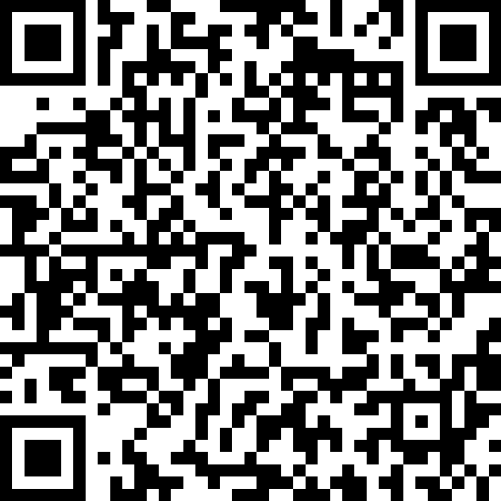 二、线上报名方式请参会人员点击链接https://www.wjx.cn/vm/Ppwk047.aspx#或扫描二维码完成线上报名。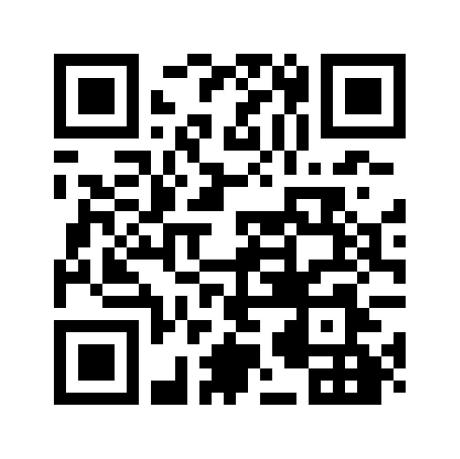 姓名职务联系电话邮箱是否需要预定住宿酒店及住宿日期备注（示例：是，10月19日1晚）